Министерство образования Московской области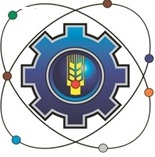 Государственное бюджетное профессиональное образовательное учреждение Московской области «Щелковский колледж» (ГБПОУ МО «Щелковский колледж»)РАБОЧАЯ ПРОГРАММАУЧЕБНОЙ ПРАКТИКИУП.01 – ПМ.01 Техническое обслуживание и ремонт автотранспорта  по специальности СПО23.02.03 Техническое обслуживание и ремонт автомобильного транспортаКоличество часов: 18020  г.СОДЕРЖАНИЕ1. паспорт РАБОЧЕЙ ПРОГРАММЫ УЧЕБНОЙ ПРАКТИКИ1.1. Область применения программыРабочая программа практики является частью рабочей основной профессиональной образовательной программы в соответствии с ФГОС по специальности СПО 190631 «Техническое обслуживание и ремонт автомобильного транспорта»  в части освоения основных видов профессиональной деятельности: 1. Устройство автомобиля и соответствующих профессиональных компетенций (ПК):ПК 1.1. Организовывать и проводить работы по техническому обслуживанию и ремонту автотранспорта.ПК 1.2. Осуществлять технический контроль при хранении, эксплуатации, техническом обслуживании и ремонте автотранспортных средств.ПК 1.3. Разрабатывать технологические процессы ремонта узлов и деталей.1.2. Цели и задачи практики – требования к результатам прохождения практикиС целью овладения указанными видами профессиональной деятельности и соответствующими профессиональными компетенциями обучающийся в ходе прохождения практики должен:иметь практический опыт:разборки и сборки агрегатов и узлов автомобиля;технического контроля эксплуатируемого транспорта;осуществления технического обслуживания автомобилей;планирования и организации работ производственного поста, участка; проверки качества выполняемых работ;оценки экономической эффективности производственной деятельности;обеспечения безопасности труда на производственном участке;уметь:разрабатывать и осуществлять технологический процесс технического обслуживания автотранспорта;осуществлять технический контроль автотранспорта;оценивать эффективность производственной деятельности;осуществлять самостоятельный поиск необходимой информации для решения профессиональных задач;анализировать и оценивать состояние охраны труда на производственном участке;планировать работу участка по установленным срокам;осуществлять руководство работой производственного участка; своевременно подготавливать производство;
обеспечивать рациональную расстановку рабочих;контролировать соблюдение технологических процессов; оперативно выявлять и устранять причины их нарушения;проверять качество выполненных работ;осуществлять производственный инструктаж рабочих;анализировать результаты производственной деятельности участка;обеспечивать правильность и своевременность оформления первичных документов;организовывать работу по повышению квалификации рабочих;рассчитывать по принятой методологии основные технико-экономические показатели производственной деятельности;знать:устройство и основы теории подвижного состава автомобильного транспорта;базовые схемы включения элементов электрооборудования;свойства и показатели качества автомобильных эксплуатационных материалов;правила оформления технической и отчетной документации;классификацию, основные характеристики и технические параметры автомобильного транспорта;методы оценки и контроля качества в профессиональной деятельности;основные положения действующей нормативной документации;основы организации деятельности предприятия и управление им;правила и нормы охраны труда, промышленной санитарии и противопожарной защиты;действующие законодательные и нормативные акты, регулирующие производственно-хозяйственную деятельность;положения действующей системы менеджмента качества;методы нормирования и формы оплаты труда;основы управленческого учета;основные технико-экономические показатели производственной деятельности;порядок разработки и оформления технической документации;правила охраны труда, противопожарной и экологической безопасности, виды, периодичность и правила оформления инструктажа1.3. Рекомендуемое количество часов на освоение программы практики:всего –180 час.2. результаты освоения ПРАКТИКИРезультатом освоения программы практики является овладение обучающимися видами профессиональной деятельности: 1)Устройство автомобиля, в том числе профессиональными (ПК) и общими (ОК) компетенциями:3. СТРУКТУРА И содержание ПРАКТИКИДля характеристики уровня освоения учебного материала используются следующие обозначения:Ознакомительный (узнавание ранее изученных объектов, свойств).Репродуктивный (выполнение деятельности по образцу, инструкции или под руководством).Продуктивный (планирование и самостоятельное выполнение деятельности, решение проблемных задач).4. условия реализации программы ПРАКТИКИ4.1. Требования к минимальному материально-техническому обеспечениюДля проведения учебной практики требуется наличие специально оборудованной лаборатории.Оборудование лаборатории:- наглядные пособия и макеты;- инструкционные карты;- стенды и плакаты;- верстак;- набор слесарных инструментов; - набор измерительных инструментов; - наборы инструментов; - приспособления;- материалы для работ; - средства индивидуальной защиты.- агрегаты, узлы и детали автомобилей; - оборудование, приспособление и инструмент для производства  демонтажно-монтажных работ;- стенды для разборки, сборки и регулировки агрегатов и узлов.4.3. Общие требования к организации практикиПрограмма практики предусматривает в целях реализации компетентностного подхода использование следующих форм:практических занятийпроизводственной деятельности по изготовлению студентами в учебно-производственных мастерских и лабораториях наглядных пособий, технических средств обучения и другой продукции, технология изготовления которой отвечает требованиям программы практики.участия студентов в опытно-экспериментальной, конструкторской, изобретательской работе Выполнение отчета о прохождении практики рассматривается как вид учебной работы и реализуется в пределах времени, отведенного на практику. При работе над отчетом обучающимся оказываются групповые и индивидуальные консультации. Практика проводится непрерывно. Обязательным условием допуска к практике является успешное освоение программы междисциплинарного курса, предшествующего практике. 4.4. Кадровое обеспечение образовательного процессаТребования к квалификации педагогических кадров, осуществляющих руководство практикойИнженерно-педагогический состав: преподаватели, имеющие высшее образование, соответствующее профилю модуля «Техническое обслуживание и ремонт автотранспорта». «Организация деятельности коллектива исполнителей».Мастера: педагогические кадры, имеющие образование, соответствующее профилю модуля «Техническое обслуживание и ремонт автотранспорта» с обязательной стажировкойв профильных организациях не реже 1-го раза в 3 года. Опыт деятельности в организациях соответствующей профессиональной сферы является обязательным.5. Контроль и оценка результатов освоения программы практикиФормы и методы контроля и оценки результатов обучения должны позволять проверять у обучающихся не только сформированность профессиональных компетенций, но и развитие общих компетенций и обеспечивающих их умений.СОГЛАСОВАНОПредставитель работодателя_________«____»____________ 20     г   УТВЕРЖДАЮДиректор ГБПОУ МО «Щелковский колледж»_________ Ф. В. Бубич «____»____________ 20     г1. ПАСПОРТ рабочей ПРОГРАММЫ ПРактикистр.42. результаты освоения практики63. СТРУКТУРА и содержание практики74. условия реализации программы ПРактики95. Контроль и оценка результатов освоения программы практики11КодНаименование результата обученияПК 1.1.Организовывать и проводить работы по техническому обслуживанию и ремонту автотранспорта.ПК 1.2.Осуществлять технический контроль при хранении, эксплуатации, техническом обслуживании и ремонте автотранспортных средств.ПК 1.3Разрабатывать технологические процессы ремонта узлов и деталей.ОК 1.Понимать сущность и социальную значимость своей будущей профессии, проявлять к ней устойчивый интерес.ОК 2.Организовывать собственную деятельность, определять методы и способы выполнения профессиональных задач, оценивать их эффективность и качество.ОК 3.Решать проблемы, оценивать риски и принимать решения в нестандартных ситуациях.ОК 4.Осуществлять поиск, анализ и оценку информации, необходимой для постановки и решения профессиональных задач, профессионального и личностного развития.ОК 5.Использовать информационно-коммуникационные технологии для совершенствования профессиональной деятельности.ОК 6.Работать в коллективе и команде, обеспечивать ее сплочение, эффективно общаться с коллегами, руководством, потребителями.ОК 7.Ставить цели, мотивировать деятельность подчиненных, организовывать и контролировать их работу с принятием на себя ответственности за результат выполнения заданий.ОК 8.Самостоятельно определять задачи профессионального и личностного развития, заниматься самообразованием, осознанно планировать повышение квалификации.ОК 9.Быть готовым к смене технологий в профессиональной деятельности.Наименование разделов и темВиды выполняемых работВиды выполняемых работОбъем часовУровень усвоения12234Устройство автомобиля72Тема 1.1.ДвигательВиды выполняемых работВиды выполняемых работ183Тема 1.1.Двигатель1Разборка двигателя автомобиля «Москвич». Проведение дефектации.183Тема 1.1.ДвигательВиды выполняемых работВиды выполняемых работ183Тема 1.1.Двигатель1Сборка двигателя автомобиля «Москвич». Проведение регулировочных работ.183Тема 1.2. Задний мостВиды выполняемых работВиды выполняемых работ123Тема 1.2. Задний мост1Разборка, дефектовка редуктора заднего моста автомобиля ЗИЛ-130.Сборка, регулировка редуктора заднего моста автомобиля ЗИЛ-130123Тема 1.3. КППВиды выполняемых работВиды выполняемых работ123Тема 1.3. КПП1Разборка и дефектовка КПП автомобиля ГАЗ-53.Сборка КПП автомобиля ГАЗ-53.123Тема 1.3. КППВиды выполняемых работВиды выполняемых работ183Тема 1.3. КПП1Разборка и дефектовка КПП автомобиля ВАЗ.Сборка КПП автомобиля ВАЗ183Тема 1.4. Рулевое управлениеВиды выполняемых работВиды выполняемых работ122Тема 1.4. Рулевое управление1Разборка, дефектовка, ремонт поперечной рулевой тяги автомобиля ЗИЛ-4331.Сборка рулевой тяги, регулировка схождения передних колес.122Тема 1.5. Тормозная системаВиды выполняемых работВиды выполняемых работ182Тема 1.5. Тормозная система1Ремонт тормозной камеры-замена диафрагмы передней тормозной камеры автомобиля ЗИЛ182Тема 1.6. Ходовая частьВиды выполняемых работВиды выполняемых работ122Тема 1.6. Ходовая часть1Ремонт карданных валов, шарниров равных угловых скоростей. Диагностика по шуму, вибрации. Разборка и дефектация деталей. Замена крестовин, подшипников, шарниров, валов.122Тема 1.7. Система питания автомобилейВиды выполняемых работВиды выполняемых работ362Тема 1.7. Система питания автомобилей1Разборка и дефектовка карбюратора автомобиля ЗИЛ. Регулировка уровня топлива в поплавковой камере. 362Тема 1.8. ЭлектрооборудованиеВиды выполняемых работВиды выполняемых работ122Тема 1.8. Электрооборудование1Разборка, дефектовка, ремонт стартера.Разборка, дефектовка, ремонт генератора.122Тема 1.9. Система зажиганияВиды выполняемых работВиды выполняемых работ122Тема 1.9. Система зажигания1Ремонт прерывателя-распределителя автомобиля ЗИЛ.Обслуживание и диагностика свечей зажигания.122Результаты (освоенные профессиональные компетенции)Основные показатели оценки результатаФормы и методы контроля и оценки ПК 1.1. Организовывать и проводить работы по техническому обслуживанию и ремонту автотранспорта.- выбор методов организации и технологии проведения ремонта автомобилей;-диагностика технического состояния и определение неисправностей автомобилей;- подбор технологического оборудования, приспособлений и инструментов для организации работ по техническому обслуживанию и ремонту автомобилей;Зачет по учебной практикеПК 1.2. Осуществлять технический контроль при хранении, эксплуатации, техническом обслуживании и ремонте автотранспортных средств.- качество анализа технического контроля автотранспорта;- демонстрация качества анализа технической документации;- проведение контроля качества технического обслуживания и текущего ремонта автомобилей с соблюдением правил по технике безопасности и охране труда;Зачет по учебной практикеПК 1.3. Разрабатывать технологические процессы ремонта узлов и деталей.- демонстрация навыков разработки технологических процессов ремонта деталей и узлов автомобилей;- определение неисправностей агрегатов и узлов автомобилей;- выбор профилактических мер по предупреждению отказов деталей и узлов автомобилей;Зачет по учебной практикеРезультаты (освоенные общие компетенции)Основные показатели оценки результатаФормы и методы контроля и оценки ОК 1. Понимать сущность и социальную значимость своей будущей профессии, проявлять к ней устойчивый интерес- демонстрация интереса к будущей профессииИнтерпретация результатов наблюдений за деятельностью обучающегося в процессе прохождения практикиОК 2. Организовывать собственную деятельность, выбирать типовые методы и способы выполнения профессиональных задач, оценивать их эффективность и качествовыбор и применение методов и способов решения профессиональных задач в области разработки технологических процессов технического обслуживания и ремонта автомобилей;- оценка эффективности и качества выполнения;Интерпретация результатов наблюдений за деятельностью обучающегося в процессе прохождения практикиОК 3. Принимать решения в стандартных и нестандартных ситуациях и нести за них ответственность- решение стандартных и нестандартных профессиональных задач в области разработки технологических процессов технического обслуживания и ремонта автомобилей;Интерпретация результатов наблюдений за деятельностью обучающегося в процессе прохождения практикиОК 4. Осуществлять поиск и использование информации, необходимой для эффективного выполнения профессиональных задач, профессионального и личностного развития.- эффективный поиск необходимой информации;- использование различных источников, включая электронные;Интерпретация результатов наблюдений за деятельностью обучающегося в процессе прохождения практикиОК 5. Использовать информационно-коммуникационные технологии в профессиональной деятельности.- работа на станках с числовым программным  управлениемИнтерпретация результатов наблюдений за деятельностью обучающегося в процессе прохождения практикиОК 6. Работать в коллективе и команде, эффективно общаться с коллегами, руководством, потребителями.- взаимодействие с обучающимися, преподавателями и мастерами в ходе обученияИнтерпретация результатов наблюдений за деятельностью обучающегося в процессе прохождения практикиОК 7. Брать на себя ответственность за работу членов команды (подчиненных), результат выполнения заданий.- самоанализ и коррекция результатов собственной работыИнтерпретация результатов наблюдений за деятельностью обучающегося в процессе прохождения практикиОК 8. Самостоятельно определять задачи профессионального и личностного развития, заниматься самообразованием, осознанно планировать повышение квалификации.- организация самостоятельных занятий при прохождении практикиИнтерпретация результатов наблюдений за деятельностью обучающегося в процессе прохождения практикиОК 9. Ориентироваться в условиях частой смены технологий в профессиональной деятельности.- анализ инноваций в области разработки технологических процессов изготовления деталей машин;Интерпретация результатов наблюдений за деятельностью обучающегося в процессе прохождения практикиИнтерпретация результатов наблюдений за деятельностью обучающегося в процессе прохождения практики